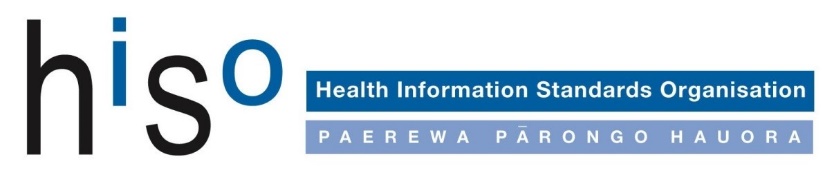 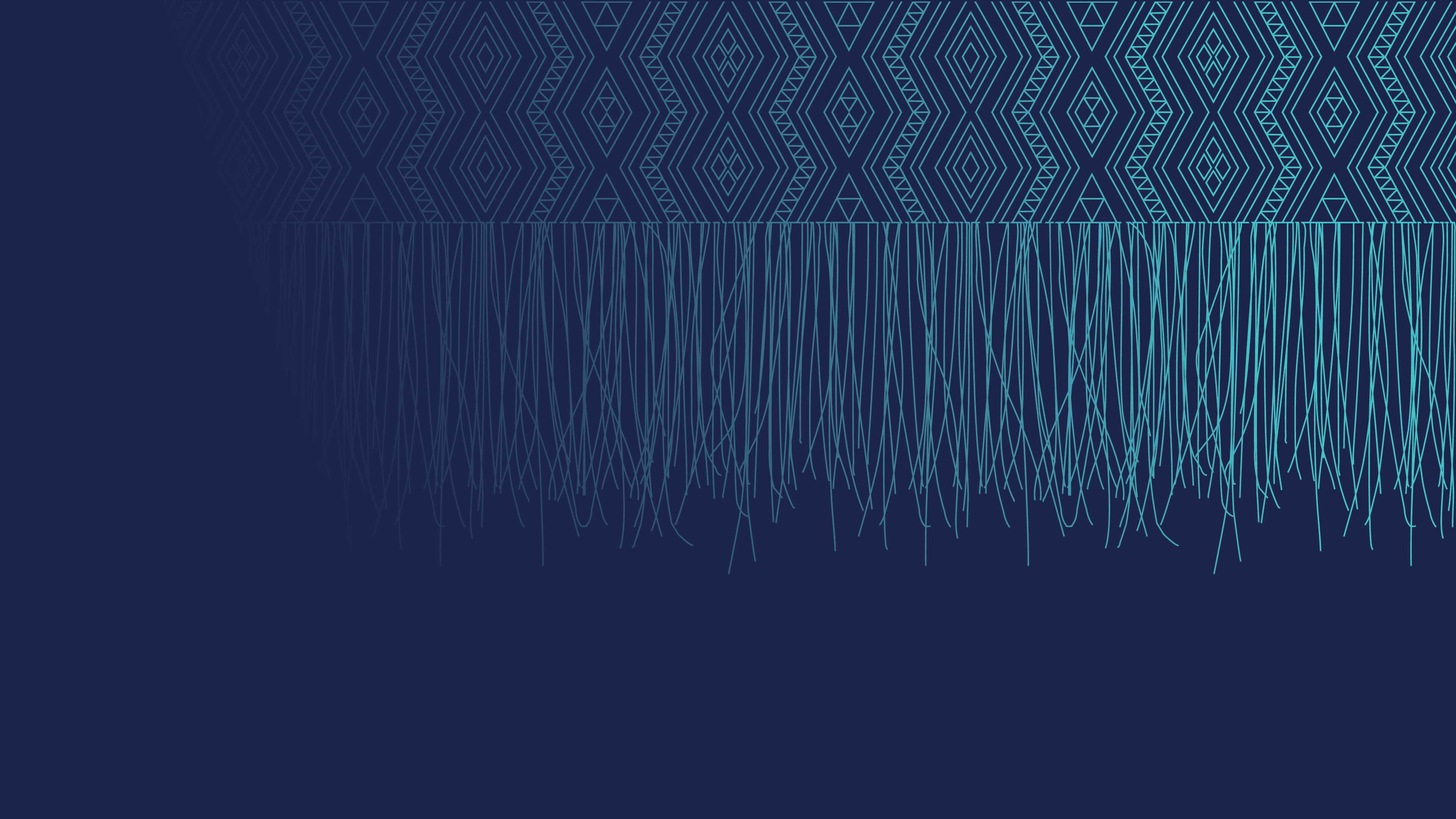 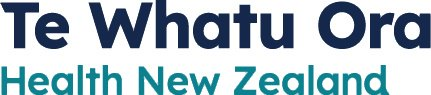 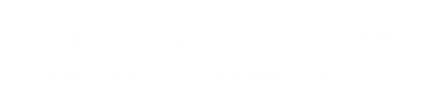 Citation: Te Whatu Ora – Health New Zealand. 2023. HISO 10059 Oral Health Data Standard. Wellington: Te Whatu Ora – Health New Zealand.Published in September 2023 by Te Whatu Ora – Health New Zealand
PO Box 793, Wellington 6140, New ZealandISBN 978-1-99-106749-4 (online)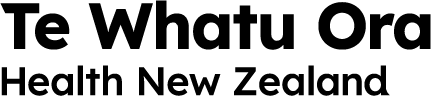 This document is available at tewhatuora.govt.nz PurposeThe Electronic Oral Health Record programme aims to improve the collection, access and reporting of oral health information to better meet the needs of public oral health service providers and the populations they serve. The programme will support improved equity of service access and outcomes, including for Māori and Pacific populations, and support clinical safety. The Tier 2 Te Whatu Ora Oral Health Specifications define these oral health services. This standard defines administrative and clinical data elements and service codes that constitute a minimum dataset for Community Oral Health Services (COHS), Māori Oral Health Services and Hospital Dental Services (HDS). The first edition of this standard was published in 2021 and set the direction towards standardising capture and coding of core data elements for public oral health services. This second edition seeks to address integration, data quality and implementation issues for the intended shift towards a single, coherent national oral health information system (OHIS). Additionally, the update reflects the new operating environment following the 2022 health reforms, the disestablishment of district health boards and creation of Te Whatu Ora and Te Aka Whai Ora.ScopeThis standard sets out the minimum data set required to cover administrative, demographic and clinical information in relation to oral health services. Such information is collected, updated and maintained through primary and public health oral health information systems including those that support COHS and HDS.Through Te Whatu Ora, New Zealand is a member of SNOMED International. The majority of public oral health services currently use a set of procedure codes derived from the Australian Schedule of Dental Services and Glossary (ASDSG), 12th Edition. SNOMED CT codes have been incorporated into this standard where it has been practical to do so. There is a longer-term intent to move to SNOMED CT codes for all oral health clinical information. The intent is to revisit the use of SNOMED CT in two years, if the standard is not updated sooner.BackgroundIn late 2017, inconsistencies in data collection were observed to be a barrier to the integration and interoperability of oral health information with other health records and systems. Data inconsistencies increase the costs of information system administration, end-user support and reporting development. In 2021 we published HISO 10059:2021 Oral Health Data Standard to incrementally apply a national data and code set standard for public oral health services to district systems and processes.This standard has been revised and refined to reflect oral health services as part of the new national public health service created in July 2022 and the potential to consolidate these services onto a single national Oral Health Information System. Our standard is designed to promote the consistent recording of oral health information that will be comparable across oral health services. This is a pre-requisite to a range of positive oral health outcomes, such as understanding and being able to address inequities in service delivery and outcomes. Legislation and regulationsThe following Acts of Parliament and Regulations are relevant to this standard. Complying with this Standard includes compliance with each of these:Health Act 1956Health and Disability Commissioner (Code of Health and Disability Services Consumers’ Rights) Regulations 1996Health Information Privacy Code 2020Health Practitioners Competence Assurance Act 2003Health (Retention of Health Information) Regulations 1996.New Zealand Public Health and Disability Act 2000Privacy Act 2020Public Records Act 2005Te Pae Ora (Healthy Futures) Act 2022Supporting Te Pae Tata | Interim New Zealand Health Plan 2022Te Pae Tata | interim New Zealand Health Plan 2022 (Te Pae Tata) sets out the first two years of action for Te Whatu Ora – Health New Zealand and Te Aka Whai Ora – Māori Health Authority as healthcare is transformed in Aotearoa New Zealand. Te Pae Tata outlines the first steps to build the foundations of a sustainable affordable and unified health system that better serves all of Aotearoa’s people and communities. One of Te Pae Tata’s priorities is to develop greater use of digital services to provide more care in homes and communities. High quality and consistent oral health information that can be shared between community and hospital providers will support the seamless provision of care and improve health outcomes.Data elementsThe data elements in the standard describe patient demographic and course of care information. Each course of care delivered to a patient is represented by at least one or more entries as necessary to provide a clear record of that course of care. Data element templateData element specifications are presented in the following templated form based on publicly available standard ISO/IEC 11179 Information Technology – Metadata Registries (MDR).Clinical terminology standardMost coded data elements use by default the SNOMED CT terminology for clinical information. The concepts making up each value domain are denoted by preferred term. Further details for a term can be found by entering the SNOMED CT code in the SNOMED CT Concept Lookup tool.Some data elements are restricted to a definite set of SNOMED CT concepts, while others are more open-ended and allow the user to select from a wider set of concepts, usually within a certain hierarchy or sub-hierarchy – eg, the set of all disease concepts. See the SNOMED CT Search and Data Entry Guide for a guide to building a user-friendly search across the terminology. The SNOMED CT NZ Edition, incorporating the SNOMED CT International Edition and released in April and October every year, is the standard distribution. Where a data element in this standard uses SNOMED CT, the display is to show the agreed SNOMED concept term or synonym to the user and record the correct SNOMED CT identifier. Active SNOMED CT concepts must be selected when determining values for data elements.Character setsText data elements must accommodate macrons for te reo Māori and diacritic characters for other commonly used languages. By default, this means using the Unicode Basic Latin, Latin-1 Supplement and Latin Extended A character sets.ISO/IEC 10646:2017 Information technology – Universal Coded Character Set (UCS) is the recognised standard. UTF-8 is the recommended character encoding.Alphabetic and alphanumeric codes and identifiers are restricted to printable Basic Latin characters.Patient informationThis section includes reference to data elements that are already defined and specified in other HISO standards. The format and values for each of these elements are to be obtained from the referenced HISO standard.5.1  Identity information5.2  Patient enrolment record5.3  Service coordination dataIdentity informationThe following table lists patient identity data elements, the content and format definitions of which are set out in HISO 10046 Consumer Health Identity Standard and the HISO 10094:2022 Māori Descent and Iwi Affiliation Data Protocols (see section 15 Related specifications). This information is available to registered health care providers and includes demographic and other generic information. The information is mandatory except for the collection of iwi affiliation information, which is optional.Consumer Health Identity Standard data elements:NHI number/identifierDate of birthGenderEthnicityDate of death (mandatory only if patient is deceased)LanguageMāori Descent and Iwi Affiliation Data Protocols data elements:Iwi AffiliationPatient enrolment recordCommunity Oral Health Services are usually the primary provider of oral health services for pre-school and primary school-aged children and also for some adolescents. Enrolment in the service implies an expectation of a future service, and that services maintain patient enrolment records so they can (re)call an enrolled patient for a service. Monitoring an enrolled population, planning future service needs and recalling patients for services over a calendar year requires the capture of time-sensitive data. Oral health administrators require data that enables them to manage patient enrolment, reconcile school rolls and easily identify who in the eligible population is enrolled. Service managers and clinicians need to understand why patients leave a service or become overdue for services, and the impact this may have on a patient’s continuity of care. Equity of service access and oral health outcomes are understood from patient enrolment elements described in the following section. Data elements that constitute the patient enrolment record represent the current known enrolment status of the patient.With the move to a national information system for administration of public oral health, having a single patient record per individual is an opportunity to simplify patient record management. However, this single patient record will be shared by all services (COHS and HDS in all districts), meaning that it should not be 'inactivated' if needed by another service. Therefore, patient record inactivation is limited to merging of duplicates, recording death of a patient, and deactivating test records.Management of 'Service' or ‘Programme’ enrolment is recorded via patient enrolment records for COHS (see sections 5.2.5 - 5.2.7), and via recall, waitlist and referral records for HDS.5.2.1 Activity status5.2.2 Patient record inactive date5.2.3 Patient record inactive reason5.2.4 Public oral health service patient enrolment status5.2.5 Primary oral health service the patient is enrolled in5.2.6 Patient enrolment termination date5.2.7 Patient enrolment termination reason5.2.8 Current education facility5.2.9 School year level5.2.10 School decile rating5.2.11 School equity index rating5.2.12 Water fluoridation status – education facility5.2.13 Water fluoridation status – patient’s home address5.2.14 Earliest enrolment date for under-18 primary oral health service provider5.2.15 Under-18 oral health service programme enrolment pathwayActivity statusWhile historically some services have recorded patients as inactive if enrolment terminates, this should now be recorded via Patient enrolment termination. The patient record shouldn’t be inactivated unless the Patient is deceased, or the record is known to be a duplicate requiring a merge.Patient record inactive datePatient record inactive reasonPublic oral health service patient enrolment statusPrimary oral health service the patient is enrolled inPatient enrolment termination datePatient enrolment termination reasonPatient enrolment is terminated when a patient is no longer within the criteria of the service (eg, COHS). Te Whatu Ora are considering defining a population enrolment approach in the Service specification, at which time relevant guidance here will be updated to reference it. Note this section’s values echo those in 7.9 Recall inactive/cancellation reason. Ideally many of recall cancellations and their reasons will be auto-filled when the equivalent enrolment termination is recorded.Current education facilityThe collection of current education facility data supports school roll reconciliation with those in the Oral Health Information System. It helps administrators to identify patients who are no longer active in the service or who have moved to a different education facility within the last 12 months. Current education facility may be an early childhood education centre, day care facility, home schooling, tertiary education facility or tertiary training programme provider.School year levelThis records the child’s school year level at the education facility they currently attend (as defined by the Ministry of Education). School year level is used to manage transitions, such as when children at the end of school year 8 transition to the Combined Dental Agreement and are enrolled with a community service provider.School decile ratingThe Ministry of Education has replaced the school decile rating system with the Equity Index system from 2023. This section is retained for transitional purposes while the Equity Index system is implemented into contracts and systems.While school decile can be derived from the government list of New Zealand schools, not all schools are listed. A school’s decile rating reflects the percentage of its students that live in low socioeconomic or poorer communities. School equity index ratingThe Ministry of Education published the Equity Index (EQI) in January 2023 to replace the decile rating. The EQI estimates the extent to which student face socio-economic barriers to achievement at school and is a much more accurate measure than the decile rating.Water fluoridation status – education facilityThis is required for children enrolled from birth to the end of school year 8, unless the child is transferred to a provider delivering services under the Combined Dental Agreement or the HDS.Water fluoridation status – patient’s home addressEarliest enrolment date for under-18 primary oral health service providerThe earliest enrolment date may differ from the date the patient is initially registered in the Oral Health Information System. Some oral health services register a patient at birth to indicate that the parent/guardian may want to use the service at some point in the future.Under-18 oral health service programme enrolment pathwaySome regions have a multi-enrolment/registration process at birth, while others use an oral health coordinator who attends maternity clinics to enrol new-borns. In the case of relief of pain or when a patient moves into a district, enrolment may be self-referred (initiated by the patient, parent or guardian contacting the service) or by an external organisation/referrer.Service coordination dataService co–ordination data enables an oral health service provider to understand the patient’s clinic location and provider preferences, and to be aware of a patient’s needs in respect of appointment planning and support when receiving a service. Collection of this data supports the analysis of service throughput.Data elements:5.3.1 Provider information5.3.2 Special assistance requirement(s) 5.3.3 Siblings/household members enrolled in service5.3.4 Attendance coordination alert indicatorProvider informationThis section specifies information available to registered health care providers that should only be obtained from the HPI system. The format and description of the information is documented in Appendix B: Health Provider Index sourced information. The information is mandatory.Required data elements:Patient preferred oral health practitioner – the Common person numberCurrent patient service – the Organisation identifier Patient preferred clinic location – the Facility identifierSpecial assistance requirement(s)Patient special assistance terms and codes are used to enable the service to understand how a patient’s special needs impact the support they need to receive a service.Siblings/household members enrolled in serviceAttendance coordination alert indicatorClinician informationThe consistent collection of information about the oral health clinical workforce will improve understanding of how the workforce is being used (such as the incidence of preventive work), and whether professional development is needed.6.1 Provider information6.2 Provider occupation codeProvider informationThis section specifies information available to registered health care providers that should only be obtained from the HPI system The format and description of the information is documented in Appendix B: Health Provider Index sourced information. The information is mandatory except for the collection of facility information, which is optional.Required data elements:Oral health practitioner – the Common person number (CPN) Referred from organisation – the Organisation identifierReferred from facility – the Facility identifierProvider occupation codePatient recall detailPatient recall details are a record of future service recommended by a provider based on individual clinical need. A recall record consists of a purpose and a recall due date. 'Recall risk' (and ‘recall period’) are also influenced by factors other than clinical examination, such as familial/sibling oral health history, history of oral health non-attendance/completion and the water fluoridation status of a patient's home environment. Patients can be recalled for COH and/or HD services. Te Whatu Ora reports annually on the number of pre-school and primary (to school year 8) children who are overdue for examination. Patient recall records enable a service to identify that a patient is overdue (in arrears) for a service. The data elements in this section assist in consistent monitoring of patient recall details and identify patients who are not receiving the services a provider has recommended.Data elements:7.1 Patient recall purpose code7.2 Recall due date7.3 Recall risk7.4 Recall period7.5 Recall status7.6 Recall is overdue7.7 Recall active 7.8 Recall inactive/cancellation date7.9 Recall inactive/cancellation reason Patient recall purpose codeDistricts currently use recalls that can specify the need to be examined by a clinician (eg, therapist review, hygienist) or the service to be provided (for example: annual assessment, fluoride application, oral medicine, oral surgery). This will change with the new national system to reflect recall purpose, and for COHS use, to distinguish routine examination recalls from other types, as these are core to active management and also track COHS exam recall management metrics. Provision is also made for a set of recall purpose codes for HDS, which would be filtered out for COHS use, but enabled for HDS use.Recall due dateRecall riskRecall periodTe Whatu Ora service standards require enrolled children to be recalled at regular intervals depending on their risk of oral health disease.Recall statusRecall is overdueRecall activeRecall inactive/cancellation dateRecall inactive/cancellation reasonRecalls may be made inactive or cancelled because the service is unable to contact the patient or at the patient’s request. However, every effort to contact patients should be made, including data mining other services. Te Whatu Ora are considering defining a population enrolment approach in the Service specification. See the guidance below each category. The guidance will be refined if a population enrolment approach is accepted.Incoming referral informationA referral is a transfer of some or all of the responsibility for the care of a patient for a particular purpose. Incoming referrals are received from private dentists or general practitioners (GPs), other oral health service providers and clinicians from other specialties. Oral health referrals may be recorded in one or more district information systems – particularly during the transition to a single national public Oral Health Information System. Information collected about referrals for oral health service delivery should be aligned with National Patient Flow data collection.An ’internal’ referral is one made within the national public Oral Health Information System. For example, between a District COHS and a District HDS where both are served by the same system. This section indicates the relevance of each data element for ‘internal’ referrals under ’Guide for use’Collecting consistent referral information will enable understanding of what is driving the demand for specialist oral health services; whether patients are waiting for oral health services in order to receive other specialist treatment; service wait times; and the reasons patients are removed from hospital waiting lists. Referrers do not always know the status of patients they have referred for specialist services; some of the data elements described in this section are concerned with keeping referrers informed about the service delivery status of patients they have referred.8.1 Referral details duplicated in districts’ clinical workstations8.2 Source of referral8.3 Service prioritisation decision8.4 Reason referral declined8.5 Referrer notification indicator8.6 Treatment plan linked to referral8.7 Receiving other services from a non-dental service provider8.8 Dental waiting list indicator8.9 Hospital waiting list removal reason0 Incoming referral cancellation reason0 Referrer notified removed from waiting listReferral details duplicated in districts’ clinical workstationsSource of referralService prioritisation decisionReason referral declinedReferrer notification indicatorTreatment plan linked to referralLinking treatment plans to a referral will enable services to better understand patients’ end-to-end health care journey.Receiving other services from a non-dental service provider Dental waiting list indicatorThis dental wait list indicator, when combined with section 8.7 Receiving other services from a non-dental service provider, helps oral health services to understand how many dental wait-listed patients are also on other specialty waiting lists where dental services are a dependency of other treatment.Hospital waiting list removal reasonIncoming referral cancellation reasonReferrer notified removed from waiting listOutgoing referral informationOutgoing referral information describes a referral that is made from a service to another service (such as a referral made from a COHS to an HDS). The data elements described in this section enable the service to track the progress of patients who are referred out of their service (where information is provided by the referred–to service). ’Internal’ outgoing referral information is the same, but the service receiving the referral is also within the national public Oral Health Information System. This section indicates the relevance of each data element for ‘internal’ referrals under ’Guide for use’.9.1 External service referral prioritisation decision9.2 Public Oral Health waiting list9.3 Referral discharge summary receivedExternal service referral prioritisation decisionPublic Oral Health waiting listReferral discharge summary receivedConsentConsent recognises the terms, rules and conditions related to the authorisation or restrictions of service delivery. Every informed consent process is different, and every interaction (including any attempts to engage) with a patient, parent, legal guardian or family member by any form of communication is part of the informed consent process. Written clinical notes about the nature of the conversation a service provider had with the patient/guardian are always required.The data elements in this section record screening or treatment consent. Consent can be one-off, given until advised differently, or expires on a specified date. Service providers can obtain examination and preventive services consent at the time of enrolment/registration with a service. Treatment consent tends to be recorded in a specific treatment plan. Recognition of the type of consent obtained not only comprises essential clinical record–keeping but also supports decision-making by appointment administrators. Consent is not a ‘tick-box’ exercise; the onus is on the clinician treating the patient to know what the patient or their guardian has consented to. Providers must be able to identify those patients for whom treatment has not yet gone ahead because consent has not been obtained. Note: At time of publication, a review of consent data is underway by Te Whatu Ora. This standard will be updated to reflect any relevant changes from the review.10.1 Category code10.2 Scope of consent10.3 Treatment on hold due to consent10.4 Examination and preventive services consent type10.5 Treatment consent type10.6 Status of examination of treatment consent10.7 Consent effective to date10.8 Consent form10.9 Consent sourceCategory codeScope of consentA description of the activity/scope of consent that has been collected in advance for the patient (also known as screening consent).Treatment on hold due to consentExamination and preventive services consent typeTreatment consent typeStatus of examination or treatment consentA patient may have multiple consent records. This data element recognises that the time interval for consent may have expired and needs to be renewed.Consent effective to dateA patient may have multiple records associated with their scope of consent.Consent formConsent sourceAppointment informationAppointment information combined with patient demographics and service delivery information enables the service to understand how barriers to access impact population oral health. The data elements and codes in this section will enable oral health administrators and clinicians to manage appointments, efficiently plan ahead, understand how many clinics and appointments are cancelled due to staff shortages and illnesses, and follow up high–needs patients who do not attend examinations and treatments. The data elements in this section are not exhaustive and are likely to be the focus of a future version of this standard. For example, information on appointment service provider is also collected, but is likely to be text rather than the HPI CPN. 11.1 Appointment date/time11.2 Appointment length11.3 New patient indicator11.4 Date appointment cancelled11.5 Reason appointment cancelled11.6 Appointment status11.7 Number of reminders11.8 Appointment locationAppointment date/timeAppointment lengthNew patient indicatorThe new patient appointment indicator is set when a patient attends their first appointment. The indicator alerts providers that additional administration and attention is required on this visit.Date appointment cancelledReason appointment cancelledAppointment statusNumber of remindersAppointment locationThis section specifies location information available to registered health care providers that should only be obtained from the HPI system. The format and description of the information is documented in Appendix B: Health Provider Index sourced information. The information is mandatory.Guide for use:
Each fixed clinic facility and location routinely visited by a mobile dental unit for both examination and treatment will need to be registered in the HPI Facility table to comply with this recording requirement. Mobile dental unit sites where only examination (screening) or preventive services are provided also need their locations recorded. Further consideration is needed to determine whether this is their location of service, or their hub location where treatment will later be provided. This detail will be included in a future update.The purpose behind this is to support district level forward service planning with location-based information to understand and plan for their changing demand and access patterns. This will also better support understanding of access and equity issues.Course of care summary detailsAn oral health course of care (treatment plan) may include examinations, diagnoses, procedures, recording of notes and treatment consent. It may span one or more appointments. A course of care may be marked as completed and may involve invoicing. The data elements defined in this section relate to information about the patient’s planned and actual service (including service location, and whether treatment approval is required) and service completion status. Consistent recording of these details will enable service managers to understand how their service is performing in real time. The course of care summary details record is also likely to include data elements defined elsewhere (such as the service provider/funder described in section 5.2.5 Primary oral health service the patient is enrolled in).12.1 Course of care/treatment plan unique identifier12.2 Date examination / treatment course of care started12.3 Date examination / treatment course of care completed12.4 Number of service items in examination/treatment course of care12.5 Course of care payor (programme or contract funder)12.6 Course of care/treatment approval required12.7 Course of care/treatment approval receivedCourse of care/treatment plan unique identifierDate examination / treatment course of care startedDate examination / treatment course of care completedNumber of service items in examination/treatment course of careCourse of care payor (programme or contract funder)Course of care/treatment approval requiredCourse of care/treatment approval receivedService detailsThe data elements in this section support service delivery benchmarking and will enable stakeholders to recognise how the non-delivery of services (such as bite–wing X-rays) impacts on patient health outcomes. Service details support an understanding of how many treatments are repeated and diagnosis changes (which may indicate workforce training and professional development needs). The data elements in this section are not exhaustive and are likely to be the focus of a future version of this standard. For example, information on service provider and role may also be collected, but at this time, is likely to be in the form of text rather than HPI identifiers.The following table details the services provided in the uniquely identified course of care described in section 12.1 Course of care/treatment plan unique identifier. 13.1 Service code13.2 Planned and actual treatment plan service provider13.3 Examination/treatment location13.4 Tooth number13.5 Surface13.6 Completion of service13.7 Radiographs linked to service recordService codeOral health services want to be able to better understand:the incidence of certain types of work (such as preventative work)the relationship between services, oral health outcomes, andpatient quality of life (in respect of pain). The use of a nationally consistent set of oral health service procedure codes supports clinical audit.Planned and actual treatment plan service providerThis section specifies service treatment provider information available to registered health care providers that should only be obtained from the HPI system. The format and description of the information is documented in Appendix B: Health Provider Index sourced information. The information is mandatory.Required data elements:Planned treatment provider person – the Common Person number Actual treatment provider person – the Common Person number Referred from facility – the Facility identifierExamination/treatment locationThis section specifies service treatment location information available to registered health care providers that should only be obtained from the HPI system. The format and description of the information is documented in Appendix B: Health Provider Index sourced information. The information is mandatory.Required data element:Treatment facility code – the Facility identifierFacility identifierTooth numberSurfaceCompletion of serviceRadiographs linked to service recordDecayed, missing, and filled teethDecayed, missing and filled teeth (dmft/DMFT) is an index of the dental caries experience of the patient determined by counting the number of decayed (d), missing (m), and filled (f) teeth (t). Lower case letters denote primary teeth (dmft) and upper-case letters (DMFT) denote permanent teeth. The index is calculated following an oral health examination and is typically used to benchmark the oral health status of two age groups: dmft for patients with primary teeth dmft/DMFT for patients with primary and permanent teeth The Oral Health Information System needs to enable the reporting of dmft/DMFT index to show the Service and other health and social services (such as those operated by Well Child Tamariki Ora and Oranga Tamariki) have made an impact on the outcome of protecting and promoting good health and independence through providing effective publicly funded child oral health programmes. dmft/DMFT data, itemised by ethnicity and fluoridation status, enables the service to identify and target the populations in their district where children’s oral health status is poorest.14.1 Facility where dmft/DMFT recorded14.2 School at time of dmft/DMFT examination14.3 Education facility fluoride status at time of dmft/DMFT examination14.4 Date of dmft/DMFT examination14.5 Permanent teeth14.6 Deciduous teeth14.7 Fissure protectants/sealantsFacility where dmft/DMFT recordedThis section specifies service location information available to registered health care providers that should only be obtained from the HPI system. The format and description of the information is documented in Appendix B: Health Provider Index sourced information. The information is mandatory.Required data element:Facility information – the Facility identifier Facility identifierSchool at time of dmft/DMFT examinationEducation facility fluoride status at time of dmft/DMFT examinationDate of dmft/DMFT examinationPermanent teethDeciduous teethFissure protectants/sealantsRelated specificationsThe two current Health Provider Index (HPI) standards were published in 2008. While they can provide guidance on HPI values referred to in this Standard, they are not suitable for any other purpose. They are:HISO 10005:2008 Health Practitioner Index (HPI) Data SetHISO 10006:2008 Health Practitioner Index (HPI) Code SetAn update of these standards is currently underway and has been referred to in this document. A copy of the revised draft standard (HISO 10045 Health Provider Identity Standard) can be requested from standards@health.govt.nz.The standards listed below have been used in the development of this standard. They may provide some further clarity, if required. Compliance with this standard also requires compliance with related supporting HISO standards.HISO 10029:2022 Health Information Security FrameworkHISO 10046 Consumer Health Identity StandardHISO 10064:2017 Health Information Governance GuidelinesHISO 10094:2022 Māori Descent and Iwi Affiliation Data ProtocolsAppendix A: School informationThe collection of current education facility data supports the reconciliation of school and oral health information systems. This assists administrators to identify patients who are no longer active in the service or who have moved education facility within the last 12 months. ‘Current education facility’ comprises a range of venues, the sources of which are listed below.Appendix B: Health Provider Index sourced informationThe following three data elements set out the information that is to be held within the oral health system. The table identifies the requisite HPI field name and data format for a provider, organisation and facility.See section 15 Related specifications to source the latest release of the standard.Common person numberThe Common Person Number (CPN) identifies an individual person. It takes precedence over all other health worker identifiers across the HPI.Organisation identifierFacility identifierAppendix C: Oral Health Occupation CodesAppendix D: Oral health service code setThe Oral Health service code set in New Zealand is the Australian Schedule of Dental Services and Glossary (ASDSG), Twelfth Edition. The intention is to move to SNOMED CT for oral health diagnoses and procedures in the longer-term, so this will be revisited in two years if the standard isn’t updated sooner. Future iterations of this standard will at least include a mapping of ASDSG codes (Twelfth and Thirteenth Editions) to the SNOMED CT codes. SNOMED CT contains the following dentistry reference sets:General dentistry diagnostic reference setOdontogram reference set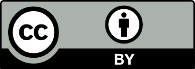 This work is licensed under the Creative Commons Attribution 4.0 International licence. In essence, you are free to: share ie, copy and redistribute the material in any medium or format; adapt ie, remix, transform and build upon the material. You must give appropriate credit, provide a link to the licence and indicate if changes were made.NameData element nameDefinitionA statement that expresses the essential nature of the data elementSource standardsEstablished standards or guidelines pertaining to the data elementValue domainThe named, enumerated or bounded set of valid values or codes that are acceptable for the data elementEach coded data element has a specified code setThe value domain may simply be a data type, with or without bound constraintsData typeData type and precision associated with the value domain:BooleanStringDateDate/timeIntegerDecimalLayoutThe formatted arrangement of characters with ‘A’ for alpha, N for numeric and X for alphanumeric, eg,X(50) for a 50-character alphanumeric stringNNN for a 3-digit numberObligationIndicates if the data element is mandatory, recommended, optional or conditionalA recommended data element is not a mandatory requirementConditional means use of the data element depends on the contextGuide for useAdditional guidance to inform the use of the data element, including verification rulesNameCurrent patient activity situationDefinitionAn indicator that the patient is currently receiving or is eligible to receive services from a service provider.Source standardsValue domain1 – Yes0 – NoData typeBooleanLayoutN(1,0)ObligationMandatoryGuide for useActivity status is:about the patient in the Oral Health Information System (not about the service provider or funder)established without reference to eligibility for service.NameDate the patient activity ceasedDefinitionThe date the patient’s record in the Oral Health Information System was made inactive.Source standardsValue domainDateData typeDateLayoutYYYYMMDDObligationMandatory on a response of 1 – Yes to Activity status Guide for useWhen a response of 1 – Yes is recorded to Activity status and an inactive date is not known, the date the patient’s demographic record was last updated can be enteredNameReason the patient record was inactivatedDefinitionThe reason the patient’s record status was inactivated. Source standardsValue domainData typeIntegerLayoutNNObligationMandatory on a response to section Patient record inactive dateGuide for useArchived – don’t use until archiving processes & criteria are defined. Retention of Patient Records must be according to the Dental Council Practice Standard for Patient Records: Standard 11 Retention of patient records. Standard 11 is a requirement of the Health (Retention of Health Information) Regulations 1996 and also corresponds to Rule 9 of the Health Information Privacy Code 2020.Duplicate record awaiting merge – use only if delays in system record merging are expected.Note that recording termination of a patient’s enrolment with a ‘service’ is through patient enrolment termination for COHS, and via recall, waitlist and referral records for HDS. So, reasons for inactivating a patient's record are limited to only those values above.NamePublic oral health enrolment statusDefinitionAn indicator of the patient’s current enrolment status with:COHS, or HDS for patient’s seen under the Combined Dental Agreement.Source standardsValue domain1 – Yes, enrolled0 – No, not enrolledData typeBooleanLayoutN(1,0)ObligationMandatoryGuide for useDefault is ‘0 – No, not enrolled’NameEnrolled patient service typeDefinitionThe service the patient is currently enrolled in (as the primary oral health service provider).Source standardsValue domainData typeStringLayoutAAAAObligationOptionalGuide for useAs an interim, this standard has focussed on programmes that provide primary oral health services to the under 18-year age group. OTH is a code to recognise any other publicly funded primary oral health programmes. Future versions of this standard will focus on standardisation of HDS services codes.NamePatient enrolment termination dateDefinitionThe date a patient’s enrolment is ended.Source standardsValue domainDateData typeDateLayoutYYYYMMDDObligationMandatory on a response of 0 – No to Public oral health service patient enrolment status. Guide for useTe Whatu Ora are considering defining a population enrolment approach in the Service specification. This guidance will reference that if or when it changes.NameEnrolment termination reasonDefinitionThe reason recorded in the Oral Health Information System that a patient’s enrolment has been terminated.Source standardsValue domainData typeIntegerLayoutNNObligationMandatory on a response of 0 – No to Public oral health service patient enrolment status section Guide for useRetention of patient records must be according to the Dental Council Practice Standard for Patient Records: Standard 11 Retention of patient records. Standard 11 is a requirement of the Health (Retention of Health Information) Regulations 1996 and also corresponds to Rule 9 of the Health Information Privacy Code 2020.NameEducational facility numberDefinitionThe education facility the patient is currently enrolled at.Source standardsValue domainSee Appendix A: School informationData typeStringLayoutX(5)ObligationMandatory on a response to Primary oral health service the patient is enrolled in.Optional for other patients.Guide for useNameYear of schoolingDefinitionThe child’s school year level.Source standardsValue domain0 – 1399 (preschool)Data typeIntegerLayoutNNObligationMandatory on a relevant response to Current education facility. Otherwise, conditional.Guide for useThere are around 13 years in the New Zealand school system, which begins at primary school. Primary school covers years 0 to 8 if the school is a ‘full’ primary school, or years 0 to 6 if it’s a ‘contributing’ primary school.NameSchool decile numberDefinitionThe decile score of the school attended by the patient.Source standardsSee Appendix A: School informationValue domain1 – 10Data typeIntegerLayoutNNObligationMandatory on a response other than 9999x to Current education facility Guide for useRating is on a scale of 1 – 10. Lower decile schools (those with a decile rating of 1–3) have more students living in poorer communities.NameSchool equity index valueDefinitionThe equity index value of the school attended by the patient.Source standardsEQI numbersValue domainValid EQI numberData typeIntegerLayoutNNNObligationMandatory on a response to Current education facility that includes a New Zealand School identifier.Guide for useRating is on a scale of 344-569. A higher EQI number indicates a school has students facing more or greater socio-economic barriers.NameEducation facility fluoride statusDefinitionThe water fluoridation status operating at the child’s current education facility.Source standardsValue domainData typeIntegerLayoutNObligationMandatory for those enrolled from birth to the end of school year 8 and are attending an educational facility. Not required if the child is transferred to a provider delivering services under the Combined Dental Agreement or the HDS.Guide for useThe water fluoridation status of children attending school is derived from the fluoridation status of water delivered to the school or early childhood facility the child attends. If the child is home-schooled, the fluoridation status of water delivered to the child’s residential address should be reported under Water fluoridation status – patient’s home address.  NamePatient home fluoride statusDefinitionAn indicator to capture the water fluoridation status operating at the patient’s home address.Source standardsValue domainData typeIntegerLayoutNObligationOptional for children enrolled from birth to the end of school year 8.The obligation will be set to mandatory once a suitable systematic collection mechanism is established.Guide for useIf the child is pre-school age or home-schooled, the fluoridation status of the child’s residential address should be reported.NameEarliest patient enrolment dateDefinitionThe date the patient first enrolled in the under 18–oral health services programmeSource standardsValue domainDateData typeDateLayoutYYYYMMDDObligationMandatory if the patient is under 18 years of ageGuide for useIf enrolment date is not recorded in the Oral Health Information System, the patient may not be included in Service enrolment statistics reportingValidation rulesValid date that is:greater than or equal to both 1 January 2001 and the patient’s date of birth (section 5.1 Identity information)andless than or equal to the current dateNameSource of enrolmentDefinitionHow the patient came to be enrolled in the under–18 oral health service programmeSource standardsValue domainData typeIntegerLayoutN(18)ObligationOptional if the patient is under 18 years of ageGuide for useNameSpecial needs specificationDefinitionIdentification of the type of service support the patient needs or relies on attending an appointment.Source standardsValue domainData typeIntegerLayoutN(18)ObligationOptionalGuide for useUp to ten instances of support requirement may be recorded. Where ‘Interpreter’ is selected, record the language (see section 5.1 Identity information).NameEnrolled family membersDefinitionAn indicator that the patient has siblings/household members enrolled in the service.Source standardsValue domain1 – Yes0 – NoData typeBooleanLayoutN(1,0)ObligationOptionalGuide for useFor use when coordinating family appointments.This data item should be system derived from having family members linked together in the system.NameCoordination need advisoryDefinitionAn indicator that the patient may require special liaison to co-ordinate appointment times.Source standardsValue domain1 – Yes0 – NoData typeBooleanLayoutN(1,0)ObligationOptionalGuide for useTo be used to identify patients who may require special liaison to identify suitable times for appointmentsNameThe occupation of the providerDefinitionA code representing the role or occupation of a health care provider/worker.Source standardsValue domainSee Appendix C: Oral Health Occupation CodesData typeIntegerLayoutN(18)ObligationMandatoryGuide for useOccupation is not to be confused with scope of practice (as applied to a practitioner under the Health Practitioners Competence Assurance Act 2003). An oral health care provider may have one or more professional occupations. The code used should be the most appropriate description of the professional occupation of the health care provider working with the patient and for the oral health service. Note: The fields ‘HPI Scope of practice’ and ‘ANZSCO Number’ are provided as guidance only. The SNOMED CT identifier (SCTID) code is the value that will be recorded.NamePatient recall reasonDefinitionA code for the purpose of the patient’s recall.Source standardsValue domainData typeIntegerLayoutN(18)ObligationMandatoryGuide for useA patient may have one or more recalls concurrently with different services, ie, COHS and HDS. Recall purpose codes and terms should be specific to services/oral health programmes and should not refer to the role of the service provider. ‘Routine oral examination’ Recalls are core to tracking COHS recall management metrics.NameDate recall dueDefinitionThe date by which the expected service associated with a recall is due to be completed.Source standardsValue domainDateData typeDateLayoutYYYYMMDDObligationMandatoryGuide for useNameRecall associated riskDefinitionThe risk associated with the recall purpose identifier (as documented in section 7.1 Patient recall purpose code).Source standardsValue domainData typeIntegerLayoutN(18)ObligationMandatoryGuide for useThis list reflects the recall categories currently available in oral health information systems.The recognition of recall risks in this standard supports the development of business rules and recall workflow management guidelines that will support the development of nationally consistent reporting queries.NameRecall time periodDefinitionThe time interval (in months), between the last examination/service and the recommended future service.Source standardsValue domainIntegers greater than zeroData typeIntegerLayoutNNObligationMandatoryGuide for useNameRecall workflow statusDefinitionThe current workflow status of a patient’s recall.Source standardsValue domainData typeIntegerLayoutNObligationOptionalGuide for useThe status reflects the current auditable recall workflow in oral health information systems. The recognition of status in this standard supports the development of business rules and recall workflow management guidelines that will support the development of nationally consistent reporting queries.NameOverdue recall flagDefinitionAn indicator that a recall is currently overdue (sometimes referred to as being ‘in arrears’).Source standardsValue domain1 – Yes0 – NoData typeBooleanLayoutN(1,0)ObligationMandatory on a response of 1 – Yes to section 5.2.4 Public oral health service patient enrolment status Guide for useThis is a reporting indicator and may not be captured in oral health information systems.NameCurrent recall statusDefinitionAn indicator that the recall is currently active (not cancelled).Source standardsValue domain1 – Yes0 – NoData typeBooleanLayoutN(1,0)ObligationMandatoryGuide for useThis is a reporting indicator and may not be captured in oral health information systems.NameRecall closure dateDefinitionThe date a recall was made inactive or cancelled.Source standardsValue domainDateData typeDateLayoutYYYYMMDDObligationMandatory on a response of 0 – No to Recall active Guide for useNameRecall closure reasonDefinitionThe reason recorded in the Oral Health Information System that a recall has been cancelled or made inactive.Source standardsValue domainData typeIntegerLayoutNNObligationMandatory on a response of 0 – No to Recall active Guide for useNameReferral duplication flagDefinitionAn indicator that a referral is recorded in a public hospital clinical workstation.Source standardsValue domain1 – Yes0 – NoData typeBooleanLayoutN(1,0)ObligationOptionalGuide for useNot needed for an internal referral as the incoming referral record is already in the system.NameReferral sourceDefinitionA code categorising the source of referralSource standardsValue domainData typeIntegerLayoutN(18)ObligationOptionalGuide for useFor internal referrals the referral source is limited to: Community dental practitionerGeneral dental practitionerDental specialist (own/other district)Referral source cannot always be clearly differentiated (for example, where a GP has a primary care practice but attends a patient who lives in a residential care facility). District services can opt to implement a reduced list or use local codes that are mapped to these sources. This list may be extended in the future.NameService prioritisation decisionDefinitionThe referral prioritisation decisionSource standardsTe Whatu Ora – National Collections – National Patient Flow – see section 12.20.Value domainData typeStringLayoutAObligationMandatoryGuide for useRequired also for internal referralsNameDeclined referral reasonDefinitionThe reason why the service declined a referralSource standardsTe Whatu Ora – National Collections – National Patient Flow section 12.21 (refer to the note in the Guide for Use below)Value domainData typeIntegerLayoutNNObligationMandatory on a response of Declined to Service prioritisation decision (includes internal referrals)Guide for useThe reason a referral has been declined may be defined by the clinician (when prioritising the referral) or by the service). Note: Codes 10 and 11 are not part of the National Patient Flow source standard. They are additional codes for this standard only.NameReferral notification flagDefinitionAn indication that the referrer has been notified of the service prioritisation decision.Source standardsValue domain1 – Yes0 – NoData typeBooleanLayoutN(1,0)ObligationOptionalGuide for useFor internal referrals the OHIS should derive this indicator. For non-internal referrals, recording is manual. Default is 0 – NoNameTreatment plan link flagDefinitionAn indication that the treatment plan has been linked to the referral.Source standardsValue domain1 – Yes (active)0 – No (inactive)Data typeBooleanLayoutN(1,0)ObligationMandatoryGuide for useThis is always derived from the existence or otherwise of the linking actionRequired also for internal referrals.There may be one or multiple treatment plans linked/associated with the referral.NameOther services flagDefinitionAn indication that the patient is currently receiving other (non-dental) specialty services (in a hospital or community delivery setting).Source standardsValue domain1 – Yes0 – NoData typeBooleanLayoutN(1,0)ObligationOptionalGuide for useMay also be relevant for an internal referral.This field can be used to indicate service inter-dependencies (eg, where oral health services are required before the patient can receive other planned care).NameWait list flagDefinitionAn indicator that a patient has a wait-listed dental procedureSource standardsValue domain1 – Yes0 – NoData typeBoolean LayoutN(1,0)ObligationOptionalGuide for useMay also be relevant for an internal referral.NameWait list removal reason (for an exception)DefinitionThe reason the patient’s procedure has been cancelled and removed from the hospital waiting list.Source standardsTe Whatu Ora – National Collections – National Patient Flow section 12.14.Value domainData typeIntegerLayoutNNObligationMandatoryGuide for useRequired also for internal referralsNameIncoming referral closure reasonDefinitionThe reason the patient’s referral has been cancelled.Source standardsTe Whatu Ora – National Collections – National Patient Flow section 12.14Value domainData typeIntegerLayoutNNObligationMandatoryGuide for useRequired also for internal referralsNameReferrer notification flagDefinitionAn indicator that the referrer has been advised the patient has been removed from the hospital waiting listSource standardsValue domain1 – Yes0 – NoData typeBooleanLayoutN(1,0)ObligationOptionalGuide for useRelevant also for internal referrals but should be derived.NameExternal service referral prioritisation statusDefinitionThe way in which the external service has advised they have prioritised the outgoing referral.Source standardsTe Whatu Ora – National Collections – National Patient Flow – see section 12.20Value domainData typeStringLayoutAObligationOptionalGuide for useFor internal referrals, this information should be available within the OHIS (section 8.3 Service prioritisation decision) and does not need duplication.NameWait listed flagDefinitionAn indication that the patient is wait listed for the serviceSource standardsValue domainData typeIntegerLayoutNObligationOptionalGuide for useFor internal referrals, this information should be available within the OHIS (section 8.8 Dental waiting list indicator) and does not need duplication.NameDischarge summary dateDefinitionThe date an outgoing referral discharge summary was received.Source standardsValue domainDateData typeDateLayoutYYYYMMDDObligationOptionalGuide for useFor incoming referrals, this information should be available within the OHIS from the incoming referral discharge summary and does not need duplication.NameService categoryDefinitionA category code that classifies the service context for consentSource standardsValue domainData typeIntegerLayoutNObligationOptionalGuide for useThe type of consent may vary according to whether the service is the patient’s primary or secondary dental service provider.Recognising that implementation for Māori Oral Health Services may require additional categories, these category codes may be adjusted in future.NameScope of consentDefinitionThe scope of activity for which consent is covered.Source standardsValue domainData typeIntegerLayoutN(18)ObligationOptionalGuide for useNameTreatment on hold flagDefinitionAn indicator that treatment cannot proceed because the service has been unable to obtain consent.Source standardsValue domain1 – Yes0 – NoData typeBooleanLayoutN(1,0)ObligationOptionalGuide for useNameConsent typeDefinitionThe type of consent given for examination and preventive services; recognition of this consent supports appointment administration.Source standardsValue domainData typeIntegerLayoutNObligationOptionalGuide for useThe Examination and preventive services consent type is to be derived from 10.2 Scope of consent as follows:
[Examinations – full] = (regular dental checks) + (dental x-rays)[Examinations – refused][Examinations – partial] = (regular dental checks) only[Preventive – full] = (cleaning and scaling) + (fluoride varnish) + (fissure sealants/protection)[Preventive – refused][Preventive – partial] = any (but not all) of (cleaning and scaling) +/- (fluoride varnish) +/- (fissure sealants/protection)However, details of consent should always be written in the patient’s clinical notes so consent can be appropriately respected and referenced. This is particularly important where consent is partial or conditional – eg, ‘the parent is generally happy for fluoride varnish, but would prefer to be asked each time’.NameConsent typeDefinitionThe type of treatment consent givenSource standardsValue domainData typeIntegerLayoutN(18)ObligationOptionalGuide for useDetails of consent should always be written in the patient’s clinical notes so consent can be appropriately respected and referenced. This is particularly important where consent is partial or conditional.NameConsent statusDefinitionThe current status of examination or treatment consentSource standardsValue domainData typeIntegerLayoutN(18)ObligationOptionalGuide for useNameDate consent effective toDefinitionThe date the consent expiredSource standardsValue domainDateData typeDateLayoutYYYYMMDDObligationMandatory on a response of ‘Inactive’ or ‘Entered in error’ to Status of examination or treatment consent Guide for useConsent is valid from when it is given to when it is withdrawn, and should be checked continuallyNameForm of consentDefinitionThey way in which consent was obtainedSource standardsValue domainData typeIntegerLayoutNObligationOptionalGuide for useDetails of consent should be written in the patient’s clinical notes.NameConsent sourceDefinitionThe person who gave consentSource standardsValue domainData typeIntegerLayoutN(18)ObligationOptionalGuide for use“Other consent source” recognises circumstances not otherwise foreseen – such as for example where court action taken in the best interests of a child results in temporary power of attorney (or similar) being assigned to a clinician, organisation, or other entity.Note that for “Treatment without consent” and  “Emergency treatment”, the person giving consent is effectively the responsible clinician under Right 7(4)(a) of the Health & Disability Code (Treatment without consent), or Clause 3 of the Health & Disability Code (Emergency treatment).NameAppointment date/timeDefinitionThe date and time of the patient’s appointment.Source standardsValue domainDate and timeData typeDate/timeLayoutYYYYMMDD HH:MMObligationMandatoryGuide for useThe 24-hour clock time format is to be used.NameAppointment periodDefinitionThe allocated length of time of the booking in minutes.Source standardsValue domainAn integer greater than zeroData typeIntegerLayoutNNNObligationMandatoryGuide for useNameNew patient flagDefinitionAn indicator that the appointment is for a new patient.Source standardsValue domain1 – Yes0 – NoData typeBooleanLayoutN(1,0)ObligationMandatoryGuide for useNameDate appointment cancelledDefinitionThe date on which a booking was cancelled.Source standardsValue domainDateData typeDateLayoutYYYYMMDDObligationConditionalGuide for useNameReason appointment cancelledDefinitionThe reason an appointment was cancelled.Source standardsValue domainData typeIntegerLayoutN(18)ObligationMandatory on a valid date recorded in Date appointment cancelled. Guide for useNameAppointment statusDefinitionThe status of a patient’s appointment according to the Oral Health Information System workflowSource standardsValue domainData typeIntegerLayoutN(18)ObligationMandatoryGuide for useNameReminder sequence numberDefinitionThe number of times a patient is reminded about the appointmentSource standardsValue domainInteger of zero or greaterData typeIntegerLayoutNNObligationOptionalGuide for useRequired data element:Facility code – the Facility identifierNameUnique course of care treatment identifierDefinitionThe unique identifier for an examination and treatment plan for a course of careSource standardsValue domainData typeStringLayoutX(11)ObligationMandatory for each course of care/treatment plan, and for each element forming the course of care/plan (effected by linking all elements into their plan).Guide for useThe course of care may span multiple appointment dates, locations (facilities) and service providers. The identifier is unique to the Oral Health Information System.NameTreatment start dateDefinitionThe date the examination and/or treatment course of care is planned to start.Source standardsValue domainFull dateData typeDateLayoutYYYYMMDDObligationConditionalGuide for useThis date will be the earliest (minimum) ‘Treatment planned date’ for the examination and treatment course of care uniquely identified in Course or care/treatment plan unique identifier.NameTreatment completed dateDefinitionThe date the examination and/or treatment course of care plan was completed.Source standardsValue domainFull dateData typeDateLayoutYYYYMMDDObligationMandatory on completion of treatmentGuide for useThis is conditional on the service/treatment course of care being completed.It records the date at which the identified course of care specified in section Course or care/treatment plan unique identifier is completed. If treatment is not yet completed (or recorded) then this element may be left blankVerification rulesValid date that is:greater than or equal to the date in 12.2 Date examination / treatment course of care started section, andless than or equal to the current date.NameNumber of service itemsDefinitionThe number of service items in an oral health examination/treatment course of care.Source standardsValue domain1-99Data typeIntegerLayoutNNObligationMandatory and based on the response to Course or care/treatment plan unique identifierGuide for useThe number of service items in an examination/treatment course of care can change over time as the course of care progresses. See section 13.1 Service code for service items definition.NameTreatment funder codeDefinitionThe course of care programme or funder.Source standardsValue domainData typeStringLayoutAAAAObligationMandatoryGuide for useThere are multiple local and regional publicly funded programmes in operation. ‘OTH’ is a code to signify that there is not yet a national code to recognise the patient’s enrolment in a particular dental programme. The data domain for this data element is expected to be expanded as national codes are introduced and need to be recognised.NameRequired treatment approval flagDefinitionAn indicator that prior approval is required before treatment can proceedSource standardsValue domain1 – Yes0 – NoData typeBooleanLayoutN(1,0)ObligationMandatory on completion of treatmentGuide for useNameTreatment received flagDefinitionAn indicator that prior approval has been received for treatment to proceed.Source standardsValue domain1 – Yes0 – NoData typeBooleanLayoutN(1,0)ObligationMandatory on a response of 1 – Yes to Course of care/treatment approval required. Guide for useNamePlanned or provided oral health procedure service codeDefinitionThe oral health service (e.g., examination, diagnosis, treatment or procedure) that is planned or provided in a course of care.Source standardsSee Appendix D: Oral health service code set. Value domainSelect and capture the appropriate ASDSG/NZ Extension Code from the source standardData typeIntegerLayoutX(18)ObligationConditional on Australian Dental Association code being appropriate for the planned or provided serviceGuide for useHistorically there has been variation in use of codes and terms. Services use procedure codes defined by the Australian Dental Association or ACC, and codes in the Combined Dental Agreement, and local/custom codes. The intent of this Standard is for Community Oral Health Services to continue to use the Australian Dental Association code-set, though to increasingly adopt SNOMED CT terminology.Adopting SNOMED CT has a range of benefits and opportunities around integrating with other parts of the health sector which use SNOMED CT, as well as national and international comparability of information. There is therefore a longer-term intent that oral health services adopt SNOMED Clinical Terminology.NameHPI - ORGDefinitionA unique 8-character ID assigned by the HPI system to an individual organisationSource standardsValue domainData typeStringLayoutGXXNNN-CObligationMandatoryGuide for useOnly the HPI system generates an HPI organisation identification (HPI ORG ID). This ID is not re-used once assigned. Where more than one HPI ORG exists for an organisation, one is declared ‘live’ and all other HPI ORG IDs are made ‘dormant’ and attached to the live record.The HPI ORG ID is the primary key for organisation records. A Modulus 11 check digit routine is run over the organisation identifier to produce the organisation identifier check digitVerification rulesG is a constant prefix.X is either an alphabetic or a numeric.N is a numericC is the Check Digit established using the Modulus 11 system.NameTooth identification numberDefinitionThe tooth number that the service code refers to identified by a two-digit numbering system that refers to the quadrant of the mouth and number of the tooth.Source standardsFédération Dentaire Internationale (FDI), also known as ISO 3950 notation.See https://www.iso.org/standard/68292.htmlValue domain11-85Data typeIntegerLayoutNNObligationOptionalGuide for useSupernumerary teeth are extra teeth that are not in the numbering system, but still have treatment. They are described as ‘Supernumerary’ in written notes and charted between whichever tooth numbers they appear between. The FDI has no convention for recording supernumerary teeth.This Standard is to be updated once consensus is reached on supernumerary teeth annotation.NameTooth surfaceDefinitionThe tooth surface(s) associated with a diagnosis, examination, or treatment service code.Source standardsValue domainData typeIntegerLayoutN(18ObligationOptionalGuide for useNameService completeDefinitionAn indicator that the treatment plan for the patient has been completed.Source standardsValue domain1 – Yes0 – NoData typeBooleanLayoutN(1,0)ObligationMandatoryGuide for useNameRadiograph link flagDefinitionAn indication that radiographs are linked to this service recordSource standardsOral health intraoral images to be captured with DICOM metadata (CID 4018 Primary Anatomic Structure for Intra-oral Radiography) and include the DICOM metadata in integration.Value domain1 – Yes0 – NoData typeBooleanLayoutN(1,0)ObligationMandatory if availableGuide for useDefault is 0 – No.The process for recording that radiographs are linked to a service record (whether manual or automated) is to be described in an implementation/user guide.NameHPI - ORGDefinitionA unique 8-character ID assigned by the HPI system to an individual organisationSource standardsValue domainData typeStringLayoutGXXNNN-CObligationMandatoryGuide for useOnly the HPI system generates an HPI organisation identification (HPI ORG ID). This ID is not re-used once assigned. Where more than one HPI ORG exists for an organisation, one is declared ‘live’ and all other HPI ORG IDs are made ‘dormant’ and attached to the live record.The HPI ORG ID is the primary key for organisation records. A Modulus 11 check digit routine is run over the organisation identifier to produce the organisation identifier check digitVerification rulesG is a constant prefix.X is either an alphabetic or a numeric.N is a numericC is the Check Digit established using the Modulus 11 system.Namedmft/DMFT education facility identifierDefinitionThe school/education facility the patient attended at the time of the dmft/DMFT examination.Source standardsValue domainsee Appendix A: School informationData typeIntegerLayoutN(5)ObligationOptionalGuide for useNamedmft/DMFT education facility fluoride statusDefinitionThe school/education facility water fluoridation status operating at the dmft/DMFT examination time.Source standardsValue domainData typeIntegerLayoutNObligationOptionalGuide for useIf the child is home-schooled, the fluoridation status at the child’s residential address should be the same as that reported in section 5.2.13 Water fluoridation status – patient’s home addressNamedmft/DMFT dateDefinitionThe date of the dmft/DMFT examination.Source standardsValue domainFull dateData typeDateLayoutYYYYMMDDObligationMandatoryGuide for useNamePermanent teeth informationDefinitionInformation in respect of permanent teeth when the dmft/DMFT examination was recorded.Source standardsValue domainData typeIntegerLayoutNNObligationMandatoryGuide for useDecay must be charted for all teeth regardless of mobility.Verification rulesValid integer for each and every permanent tooth category listed above.NameDeciduous teeth informationDefinitionInformation in respect of deciduous teeth when the dmft/DMFT examination was recorded.Source standardsValue domainData typeIntegerLayoutNNObligationMandatoryGuide for useVerification rulesValid integer for each and every deciduous tooth category listed above.NameNumber of fissures treatedDefinitionInformation in respect of fissure protectants/sealants when the dmft/DMFT examination was recorded.Source standardsValue domainData typeIntegerLayoutNNObligationMandatoryGuide for useValid integer for each and every fissure protectants/sealants categories listed above.NameSchool or education facility identifierDefinitionAn identifier for the school or other educational facility relevant to the particular element being recordedSource standardsNew Zealand schools Early childhood servicesTertiary institutesSecondary-tertiary programmesEquity Index informationSchool and kura 2023 EQI numbersValue domainAvailable codes are listed in the above links.In the event that a suitable and accurate code is not found, select one of the following:Not in school		99999School unknown	99998At work		99997Tertiary education	99996Other			99995Data typeIntegerLayoutX(5)ObligationGuide for useThe school or facility identifiers in the source standards should be used wherever possible. The source standards code set may be extended in the future to include education facilities known to oral health service providers. The process for adding an education facility not currently in the source standards will be described in an implementation guide.NameHPI - CPNDefinitionA unique six-character identifier assigned by the HPI system to an individual personSource standardsValue domainValid CPN onlyData typeStringLayoutNCAAAAObligationMandatory, except for registrars (students) and dental assistantsGuide for useOnly the HPI system generates a new unique CPN which is the primary key for person records. This CPN is not re-used once assigned.Where more than one CPN exists for a single person, one CPN is declared ‘live’ and all other CPNs are made ‘dormant’ and attached to the live record.The CPN is the primary key for person records. A Modulus 11 routine is used to produce the identifier check digitRegistrars (students), and dental assistants aren't currently covered by the HPI-CPN, and therefore it's not possible to record a CPN for them. Instead, currently these groups record their identity in the Oral Health Information System using identities assigned locally in Te Whatu Ora Districts. The intent of current work is for both these groups to eventually be able to record a unique identifier for themselves via the HPI-CPN mechanism. Once this (or similar) is possible the obligation will be updated.Verification rulesN – is a number excluding number zero “0”A – is an alpha character excluding letter ‘I’ or ‘O’C – is a check digit number in the second position calculated using check digit Modulus 11.NameHPI - ORGDefinitionA unique 8-character ID assigned by the HPI system to an individual organisationSource standardsValue domainData typeStringLayoutGXXNNN-CObligationMandatoryGuide for useOnly the HPI system generates an HPI organisation identification (HPI ORG ID). This ID is not re-used once assigned. Where more than one HPI ORG exists for an organisation, one is declared ‘live’ and all other HPI ORG IDs are made ‘dormant’ and attached to the live record.The HPI ORG ID is the primary key for organisation records. A Modulus 11 check digit routine is run over the organisation identifier to produce the organisation identifier check digitVerification rulesG is a constant prefix.X is either an alphabetic or a numeric.N is a numericC is the Check Digit established using the Modulus 11 system.NameHPI-FACDefinitionA unique 8-character identifier assigned by the HPI system to an individual facilitySource standardsValue domainValid HPI Facility IdentifierData typeStringLayoutFXXNNN-CObligationMandatoryGuide for useOnly the HPI System generates a new HPI FAC ID. They are not re-used once assigned. Where more than one FAC ID exists for a single facility, one FAC ID is declared ‘live’ and all others are made ‘dormant’ and attached to the live record.The HPI FAC ID is the primary key for facility records. A Modulus 11 check digit routine is run over the six characters of the facility identifier to produce the facility identifier check digitVerification rulesF is a constant prefix – all facility identification numbers start with ‘F’.X is either an alphabetic or a numeric.N is a numberC is the check digit established using the Modulus 11 systemThe Facility Identifier is assigned by the HPI system at the time that the facility record in the HPI is created.Agreed termSCTIDHPI Scope of Practice CodeANZSCO numberClinical dental technician160008000DECD411212Dental technician160008000DEDT411213Dental assistant4162009-423211Dental hygienist26042002DEDH411211Dental therapist301911000210107DEGD411214Endodontist50149000DEEN252311Dentist106289002DENT252312Oral and maxillofacial surgeon49993003 DEOR252311Oral health therapist301921000210102DEOH411214Oral medicine dental specialist1259964002DEOM252311Oral pathologist66476003DEOP252311Oral surgeon49993003DEOS252311Orthodontic auxiliary159035003DEOA411211Orthodontist37504001DESP252311Paediatric dental specialist90201008DEPA252311Periodontist37154003 DEPE252311Prosthodontist68950000DEPS252311Public health dental specialist68867008DEPH252311Restorative dental specialist309460000DERE252311Special needs dental specialist301901000210105DESN252311Registrar301931000210100--